(LETTRES MAJUSCULES)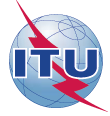 Formation pour la région Afrique sur les tests de conformité et d’interopérabilitéTunis-Tunisie, 23-27 juin 2014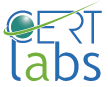 FORMULAIRE DE RESERVATION D’HOTEL (à retourner avant le 1er juin 2014)1.	 M. / Mme.						(Nom de famille)	(Prénom)2. Pays :3. Adresse :4. Tél.:__________________ Fax:  	__________________	 E-mail : 	A RETOURNER DIRECTEMENT A L’HOTEL DE VOTRE CHOIX5. Nom de l’hôtel	     N° de Fax de l’hôtel 	    Chambre simple    Chambre double    du 	 au 	    pour 	nuits6. Date d’arrivée :	Jour: _____________	             Heure : _________________ 	N° de vol : ________________7. Date de départ :		Jour : ____________	Heure : _________________ 	N° de vol: _______________	Date :			Signature :		A renvoyer avant le 01/06/2014,	à:	to:		cc: l’hôtel de votre choixMme. Wala Turki Latrous ou M. Ali MbarekCERT, TunisieTél: +216 98 269 301 / 216 97 656 280Fax: +216 70 835 835    E-mail:	wala.latrous@cert.mincom.tn	ali.mbarek@cert.mincom.tn 